МУНИЦИПАЛЬНОЕ БЮДЖЕТНОЕ ДОШКОЛЬНОЕ ОБРАЗОВАТЕЛЬНОЕ УЧРЕЖДЕНИЕ «ДЕТСКИЙ САД №1 «КОСМОС» ГОРОДА ЕВПАТОРИИ РЕСПУБЛИКИ КРЫМ»КОНСУЛЬТАЦИЯ ДЛЯ ВОСПИТАТЕЛЕЙ«РАЗВИВАЮЩАЯ   СРЕДА, КАК ЕЕ СОЗДАЮТ?»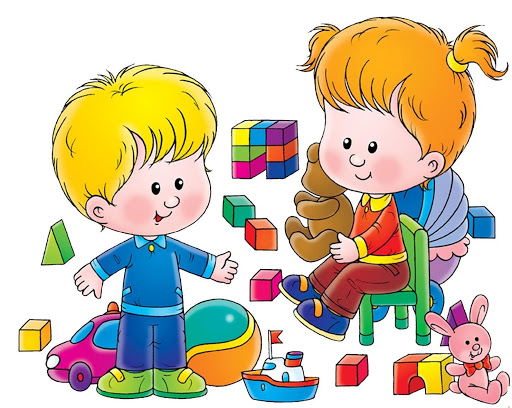 	2021г. Федеральный государственный стандарт дошкольного образования подразумевает создание благоприятных условий для развития детей в соответствии с их возрастными и индивидуальными особенностями и склонностями, развития способностей и творческого потенциала каждого ребенка как субъекта отношений с самим собой, другими детьми, взрослыми и миром при реализации основной общеобразовательной программы дошкольного образования. Основой при организации образовательного процесса в дошкольной организации выступает ориентация не только на компетенции, которые формируются в дошкольном возрасте, но и на развитие совокупности личностных качеств, в том числе обеспечивающих психологическую готовность ребенка к школе и гармоничное вступление в более взрослый период жизни. Развитие ребенка осуществляется только в игре, а не в учебной деятельности. Данный стандарт нацеливает на личностно-ориентированный подход к каждому ребенку для сохранения самоценности дошкольного детства. Документ делает акцент на отсутствие жѐсткой регламентации детской деятельности и выдвигает требования ориентации на индивидуальные особенности детей при реализации образовательной программы в дошкольных организациях. Таким образом, при создании развивающей предметно-пространственной среды (далее РППС) дошкольной образовательной организации необходимо обеспечить реализацию:образовательного потенциала пространства групповой комнаты и материалов, оборудования и инвентаря для развития детей дошкольного возраста, охраны и укрепления их здоровья, учѐта индивидуальных особенностей детей и коррекции их развития; двигательной активности детей, возможности общения и совместной деятельности детей и взрослых, а также возможности для уединения;различных образовательных программ с учетом применения инклюзивного образования, а также национально-культурных, климатических и других условий.Опираясь на вышеуказанные функциональные аспекты, РППС должна отражать полный процесс образовательной деятельности ДО с учетом индивидуальных особенностей детей.Развивающая предметно-пространственная среда состоит из характеристик, необходимых для выполнения требований ФГОС ДО в целом, и организации РППС, в частности. Полноценное функционирование РППС позволит создать целостную системообразующую развивающую среду ДОО с учетом принципа взаимосвязанной деятельности всех субъектов образовательного процесса –педагогов, родителей, детей. Вопрос организации предметно-развивающей среды ДОУ на сегодняшний день наиболее актуален, так как важным критерием оценки деятельности дошкольной организации по ФГОС является созданная предметно-пространственная среда.Развивающая предметно-пространственная среда должна быть содержательно-насыщенной, трансформируемой, полифункциональной, вариативной, доступной и безопасной.1.Насыщенностьсреды должна соответствовать возрастным возможностям детей и содержанию Программы.Образовательное пространство должно быть оснащено средствами обучения и воспитания (в том числе техническими), соответствующими материалами, в том числе расходным игровым, спортивным, оздоровительным оборудованием, инвентарем Организация образовательного пространства и разнообразие материалов, оборудования и инвентаря (в здании и на участке) должны обеспечивать:игровую, познавательную, исследовательскую и творческую активность всех воспитанников, экспериментирование с доступными детям материалами (в том числе с песком и водой);двигательную активность, в том числе развитие крупной и мелкой моторики, участие в подвижных играх и соревнованиях;эмоциональное благополучие детей во взаимодействии с предметно-пространственным окружением;возможность самовыражения детей.Для детей младенческого и раннего возраста образовательное пространство должно предоставлять необходимые и достаточные возможности для движения, предметной и игровой деятельности с разными материалами.2. Трансформируемость пространства предполагает возможность изменений предметно-пространственной среды в зависимости от образовательной ситуации, в том числе от меняющихся интересов и возможностей детей.3. Полифункциональность материалов предполагает:возможность разнообразного использования различных составляющих предметной среды, например, детской мебели, матов, мягких модулей, ширм и т.д.;наличие в Организации или Группе полифункциональных (не обладающих жестко закрепленным способом употребления) предметов, в том числе природных материалов, пригодных для использования в разных видах детской активности (в том числе в качестве предметов-заместителей в детской игре).4. Вариативность среды предполагает:наличие в Организации или Группе различных пространств (для игры, конструирования, уединения и пр.), а также разнообразных материалов, игр, игрушек и оборудования, обеспечивающих свободный выбор детей;периодическую сменяемость игрового материала, появление новых предметов, стимулирующих игровую, двигательную, познавательную и исследовательскую активность детей.5. Доступность среды предполагает:доступность для воспитанников, в том числе детей с ограниченными возможностями здоровья и детей-инвалидов, всех помещений, где осуществляется образовательная деятельность;свободный доступ детей, в том числе детей с ограниченными возможностями здоровья, к играм, игрушкам, материалам, пособиям, обеспечивающим все основные виды детской активности;исправность и сохранность материалов и оборудования.6. Безопасность предметно-пространственной среды предполагает соответствие всех ее элементов требованиям по обеспечению надежности и безопасности их использования.Основные закономерности дошкольного образования, требования ФГОС к дошкольному образованию позволяют сформулировать функции образовательной среды дошкольного образовательного учреждения в соответствии:1.Информационная функция. 
2.Функция стимулирования активности детей. 
3. Развивающая функция среды является ведущей. 
4. Функция сохранения психологического здоровья.При организации предметно-пространственной среды в детском саду необходима сложная, многоплановая и высокотворческая деятельность всех педагогов ДОУ. Ведь разнообразие игрушек не является основным условием развития ребенка.Насыщенная предметно-развивающая и образовательная среда становится основой для организации увлекательной, содержательной жизни и разностороннего развития каждого ребенка. Развивающая предметная среда является основным средством формирования личности ребенка и является источником его знаний и социального опыта.Среда, окружающая детей в группе должна обеспечивать безопасность их жизни, способствовать укреплению здоровья и закаливанию организма каждого их них.В ходе реализации образовательного процесса необходимо соблюдать принцип интеграции образовательных областей с помощью предметно-развивающей среды группы и детского сада в целом, способствующий формированию единой предметно-пространственной среды.Организуя предметную среду в групповом помещении необходимо учитывать закономерности психического развития детей, показатели их здоровья, психофизиологические и коммуникативные особенности, уровень общего и речевого развития. Цветовая палитра должна быть представлена теплыми, пастельными тонами.Предметно-развивающая среда группы должна меняться в зависимости от возрастных особенностей детей.Важно, чтобы предметная среда имела характер открытой, незамкнутой системы, способной к корректировке и развитию. При любых обстоятельствах предметный мир, окружающий ребенка, необходимо пополнять и обновлять, приспосабливая к новообразованиям определенного возраста.Таким образом, создавая предметно-развивающую среду любой возрастной группы в ДОУ, необходимо учитывать психологические основы конструктивного взаимодействия участников воспитательно-образовательного процесса, дизайн и эргономику современной среды дошкольного учреждения и психологические особенности возрастной группы, на которую нацелена данная среда.Пример построения предметно-развивающей средыТеатрализованный центр – центр сюжетно-ролевых игр, игр-драматизаций– важный объект развивающей среды, с которого можно начать оснащение группы, поскольку именно театрализованная деятельность помогает сплотить группу, объединить детей интересной идеей, новой для них деятельностью. В театре дошкольники раскрываются, демонстрируя неожиданные грани своего характера. Робкие и застенчивые становятся уверенными и активными. Тот, кто без желания шел в детский сад, теперь с удовольствием спешит в группу. В театральном уголке размещаются ширма, маски сказочных персонажей, различные виды театра – кукольный, пальчиковый, настольный, теневой, би-ба-бо. Педагог вместе с воспитанниками готовит костюмы, атрибуты и декорации к маленьким представлениям. Дети – большие артисты, поэтому с радостью участвуют в постановках и с удовольствием выступают в роли зрителей.Атрибуты к играм подбираются так, чтобы создать условия для реализации интересов детей в разных видах игр. Эстетичность и изысканность оформления, современность материалов вызывают у дошкольников желание играть. Подобранный игровой материал позволяет комбинировать различные сюжеты, создавать новые игровые образы. Здесь же уместны игры-драматизации по знакомым сказкам, тем более что для них созданы необходимые условия.Центр природы или природный уголок служит не только украшением группы, но и местом для саморазвития дошкольников. У детей формируются предпосылки экологического сознания, развивается экологическая культура, познавательный интерес к экологии, проблемам природы, желание и стремление разрешить некоторые из экологических проблем, доступными ребенку – дошкольнику средствами.Воспитателю необходимо подобрать и разместить в нем растения, требующие разных способов ухода, приготовить необходимое оборудование для трудовой деятельности в уголке природы: передники, лейки, палочки для рыхления, пульверизаторы.В природном уголке будут уместны детские поделки из природного материала, экспонаты природы, икебаны, гармонично расставленные на полках. Предусмотренные здесь же подставки на роликах для кашпо с цветами позволят даже детям легко перемещать растения по группе и ухаживать за ними.С подгруппой дошкольников воспитатель может проводить в природном уголке наблюдения, простые опыты и занятия природоведческого характера.Рядом, под зеленым искусственным деревом причудливой формы, можно расставить пуфики и поиграть в свободные игры.Неизменной популярностью у дошкольников пользуется центр науки (центр познавательной и исследовательской деятельности), который может быть совмещён с центром природы. Задача данного центра –развитие познавательно-исследовательской деятельности детей, обогащение представлений об окружающем мире, что в конечном счёте обеспечит успешное интеллектуальное и личностное развитие ребёнкаДля детского исследования и экспериментирования необходимы самые разнообразные природные и бросовые материалы: мел, песок, глина, камни, ракушки, перья, уголь, микроскопы, глобус, а также лабораторное оборудование– все это вызывает у детей особый интерес. Для познавательного развития воспитатель подбирает специальную детскую литературу, пооперационные карты, алгоритмы проведения опытов. На стенде в форме книги дети могут поместить результаты своих опытов и открытий в виде зарисовок, заметок и отчетов.Центр продуктивной и творческой деятельности или центр художественного творчества выполняет задачу формирования интереса детей к эстетической стороне окружающей действительности, удовлетворения потребностей детей в самовыражении. Здесь воспитанники в свободное время рисуют, лепят, выполняют аппликационные работы. В распоряжении детей представлен разнообразный изобразительный материал: мелки, акварель, тушь, гуашь и сангина, бумага разной фактуры, размера и цвета, картон, дидактические игры. Здесь же есть место для небольшой выставки с образцами народного художественного промысла (полочка красоты). В центре должны присутствовать альбомы с образцами народно-прикладного искусства, иллюстрации известных художников. Детские работы (рисунки, поделки и коллажи) выставляются на всеобщее обозрение на специальном стенде, к которому имеется свободный доступ.Центр конструирования способствует развитию детского творчества, конструкторских способностей. Центр может быть достаточно мобилен. Практичность его состоит в том, что любой конструктор легко перемещаются в любое место. Содержимое строительного уголка (конструкторы разного вида, кубики, крупный и мелкий деревянный строительный материал, схемы и чертежи построек) позволяет организовать конструктивную деятельность с большой группой воспитанников, подгруппой и индивидуально, развернуть строительство на ковре либо на столе. Дети, особенно мальчики, всегда с удовольствием занимаются постройками, обыгрывая их, комбинируя с другими видами деятельности.Яркий, веселый, с нестандартным дизайнерским решением, нетрафаретным оборудованием центр двигательной активности лаконично и гармонично вписывается в пространство групповой комнаты. Он пользуется популярностью у детей, поскольку реализует их потребность в самостоятельной двигательной активности, совместных движениях со сверстниками, свободного использования спортивного инвентаря и физкультурного оборудования. Здесь дошкольники могут заниматься и закреплять разные виды движений. Увеличение двигательной активности оказывает благоприятное влияние на физическое и умственное развитие, состояние здоровья детей.В шумном пространстве игровой комнаты обязательно должен быть такой островок тишины и спокойствия, как центр книги и отдыха, психологической разгрузки, который располагает к созерцательному наблюдению, мечтам и тихим беседам. Ребенок чувствует себя здесь комфортно, спокойно и уютно. Этому способствуют комфортный диван, кресла, рядом любимые книги. Уют, домашняя обстановка позволяют детям комфортно расположиться и погрузиться в волшебный мир книг. В этом центре дети с удовольствием приобщаются к словесному искусству, у детей развивается художественное восприятие и эстетический вкус.Центр безопасности дорожного движения интересен в первую очередь мальчикам. Он оснащен необходимыми атрибутами к сюжетно-ролевым играм, занятиям для закрепления знаний правил дорожного движения. Это всевозможные игрушки – транспортные средства, светофор, фуражка милиционера, жезл регулировщика, макет улицы, дорожные знаки. Хорошим дидактическим пособием служит напольный коврик с разметкой улиц и дорог.Таким образом, разнообразие и богатство сенсорных впечатлений, возможность свободного подхода к каждому центру в группе способствуют эмоциональному и интеллектуальному развитию воспитанников.Развивающая среда не может быть построена окончательно. При организации предметно-пространственной среды в детском саду необходима сложная, многоплановая и высокотворческая деятельность всех участников образовательного процесса. Дальнейшая работа предполагает осуществление поиска инновационных подходов к организации предметно-развивающей среды в ДОУ, а так же развитие интереса родителей к указанной проблеме и мотивирование стремления к взаимодействию.Организация предметно-развивающей среды для реализации рабочей программы.Пространство группы организовано в виде хорошо разграниченных центров, оснащенных большим количеством развивающих материалов (книги, игрушки, материалы для творчества, развивающее оборудование и пр.). Все предметы доступны детям.Подобная организация пространства позволяет дошкольникам выбирать интересные для себя занятия, чередовать их в течение дня, а педагогу дает возможность эффективно организовывать образовательный процесс с учетом индивидуальных особенностей детей.Обстановка в группе создается таким образом, чтобы предоставить ребенку возможность самостоятельно делать выбор. Помещение группы разделено на несколько центров, в каждом из которых содержится достаточное количество материалов для исследования и игры.  Все материалы и все оборудование в группах организуется  по 5 областям - тематическим игровым центрам, что помогает детям, делает более организованной их игру и другую деятельность.Освоение программ детьми происходит в индивидуальном темпе (исходя из принципа минимакса: материал даётся по возможному максимуму, а требования по усвоению предъявляются по минимуму, необходимому для прохождения следующего этапа обучения).                Партнерская форма непосредственно-образовательной деятельности предполагает определенную организацию пространства деятельности: максимальное приближение к ситуации круглого стола, приглашающего к равному участию в работе, обсуждения, исследовании.